МКОУ «Ново- Дмитриевская СОШ»Отчет о проделанной работе по антикоррупционной политикеЦель антикоррупционного воспитания – воспитывать ценностные установки и развивать способности, необходимые для формирования у молодых людей гражданской позиции в отношении коррупции. Задачи антикоррупционного воспитания:Познакомить с явлением коррупции: сутью, причинами, последствиями.Поощрять нетерпимость к проявлениям коррупции.Продемонстрировать возможности борьбы с коррупцией.В школе реализуются меры антикоррупционной политики в соответствии с Национальным планом противодействия коррупции, утвержденным Президентом Российской Федерации Медведевым Д.А. 31.07.2008г., Федеральным законом от 25.12.2008г. № 273-ФЗ «О противодействии коррупции».Основным средством формирования антикоррупционного поведения является правовое образование. Правовое образование в нашей школе реализуется на междисциплинарном уровне и во внеурочной деятельности. В целях формирования антикоррупционной культуры проведены следующие мероприятия: В начальных классах были проведены беседы на тему:      «Тайна слова коррупция»Классные часы:- «О борьбе с коррупцией»;- «Права и обязанности»;- «Что такое коррупция»;- «Ответственность»;- «Сказать коррупции нет»;- «Коррупция и борьба с ней»«Детям о коррупции»;«Вместе против коррупции»;«Коррупция – бомба замедленного действия»"Что это: подарок или взятка?"  Педагогический коллектив школы считает, что в процессе внеурочной деятельности необходимо системно обращаться к проблеме коррупции, чтобы формировать среди учащихся непримиримое отношение к коррупции и потенциальной готовности к реализации антикоррупционной модели поведения. Именно активная работа в образовательном учреждении должна стать фундаментом реализации антикоррупционной политики.                                             Зам директора по ВР____________Манапова К.Т.Фотоотчет: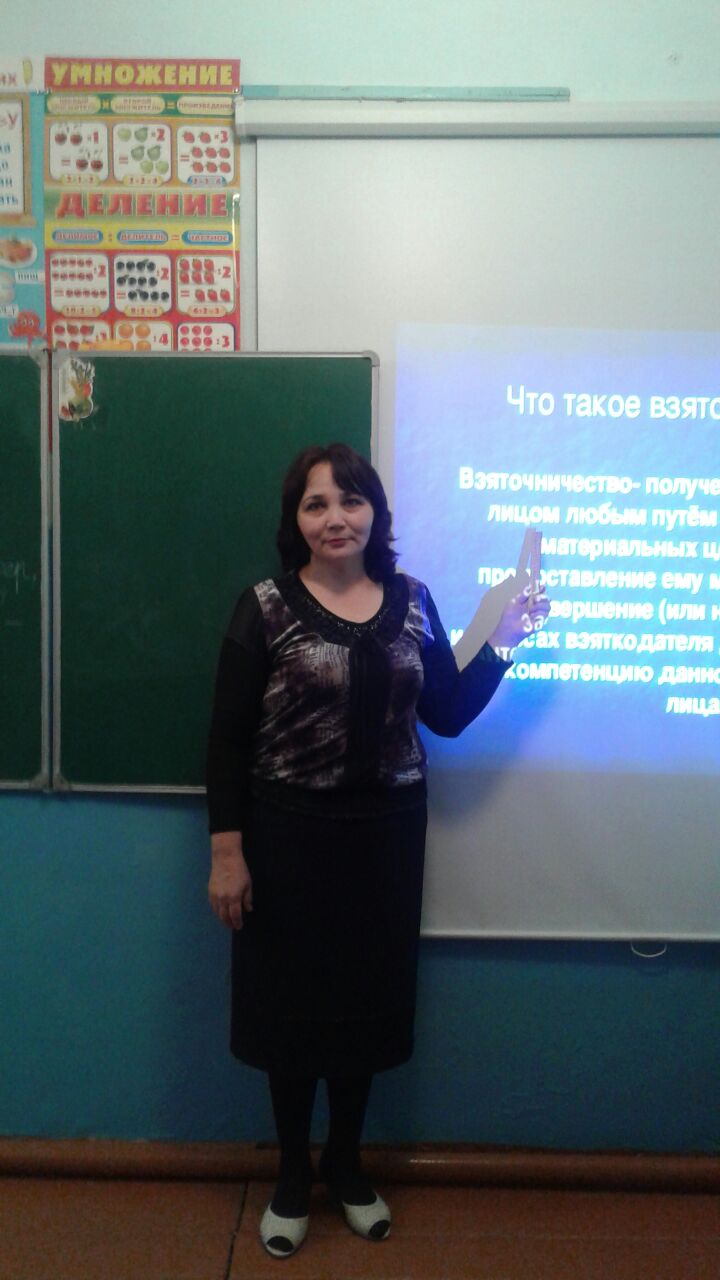 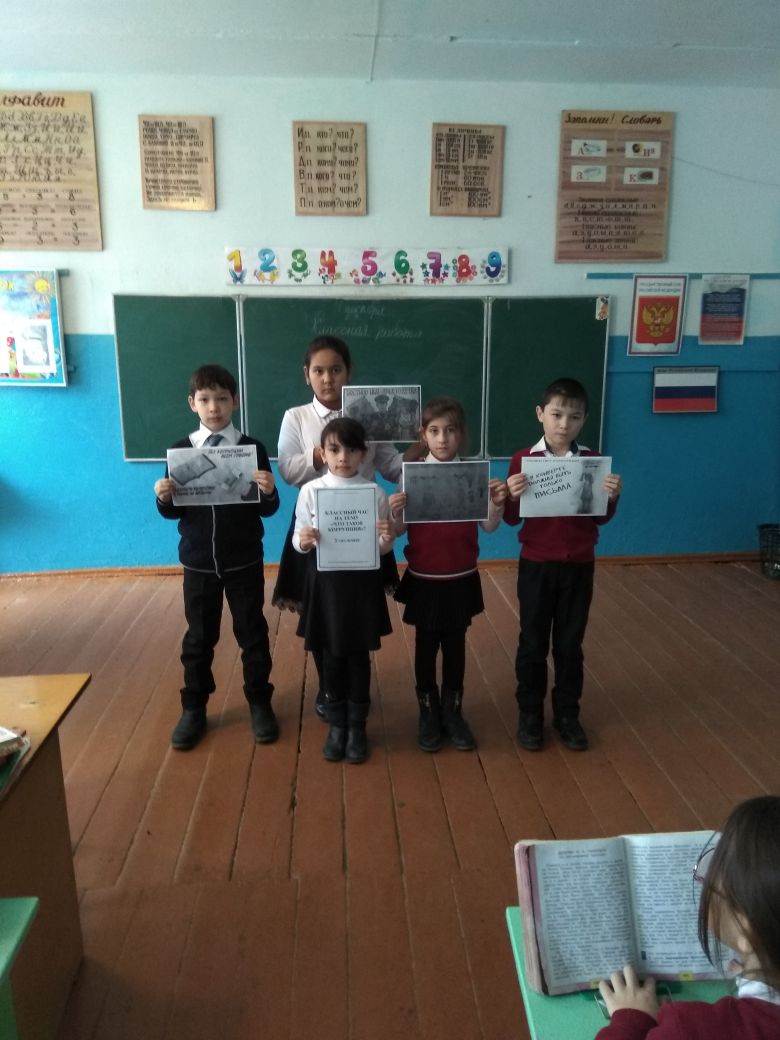 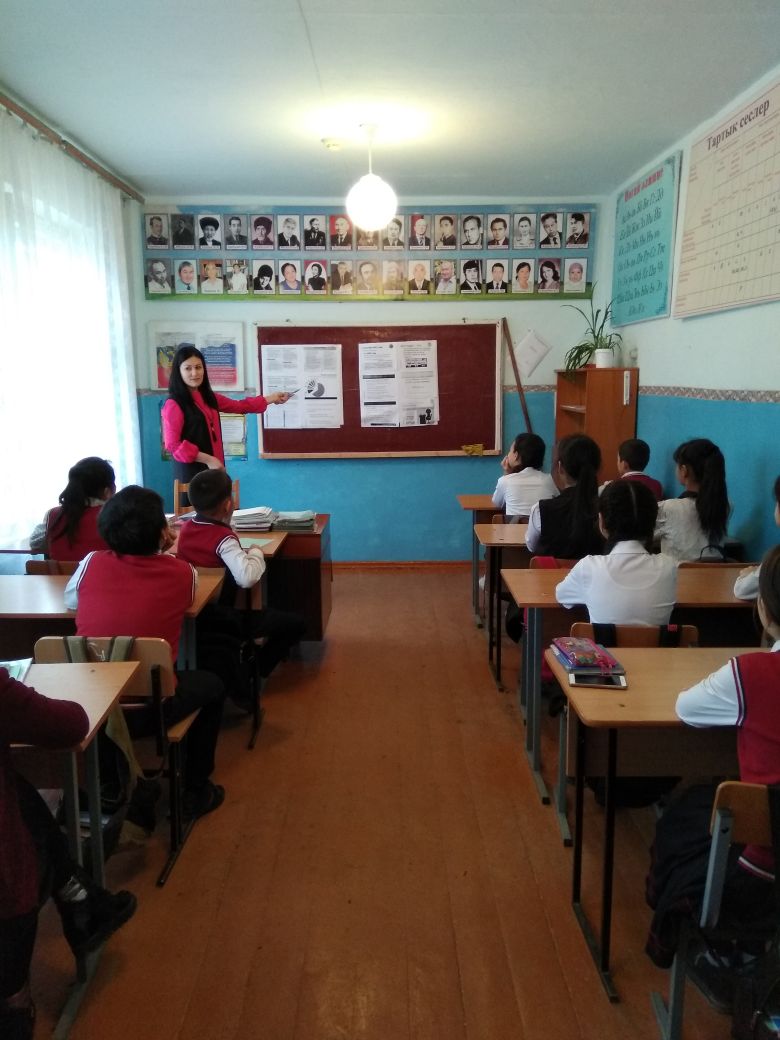 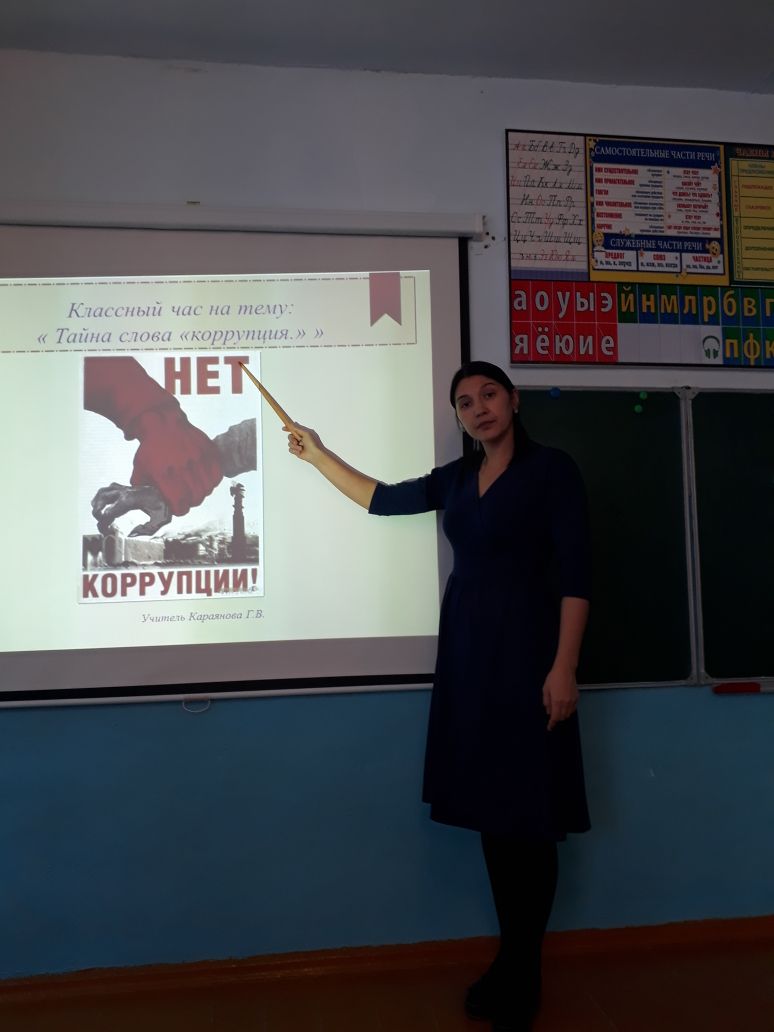 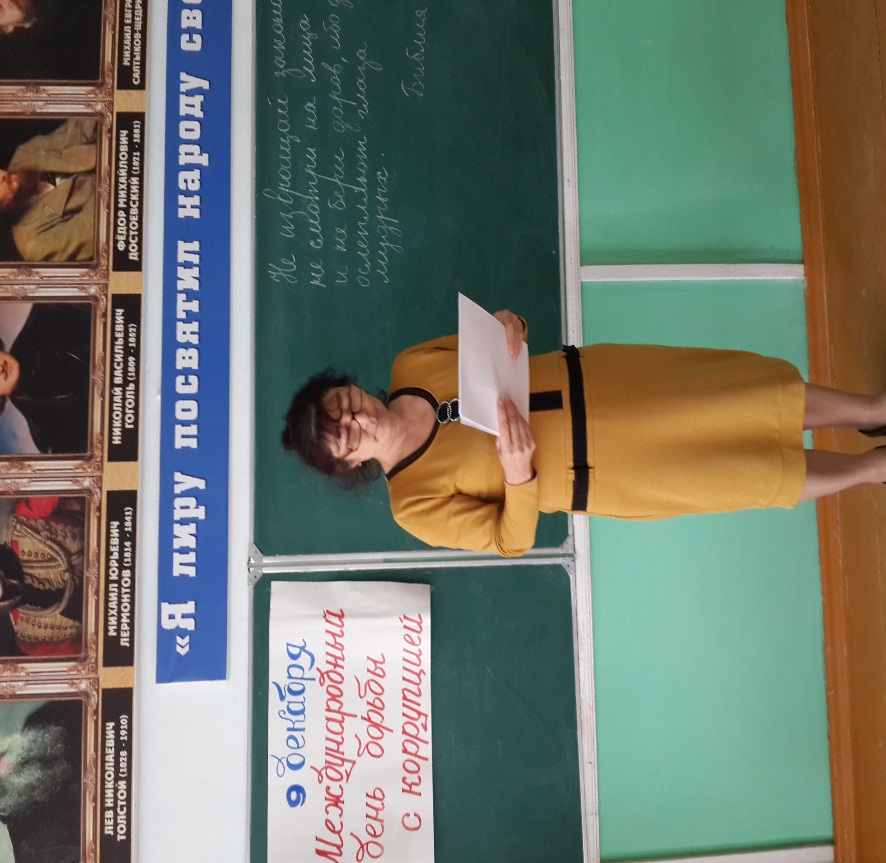 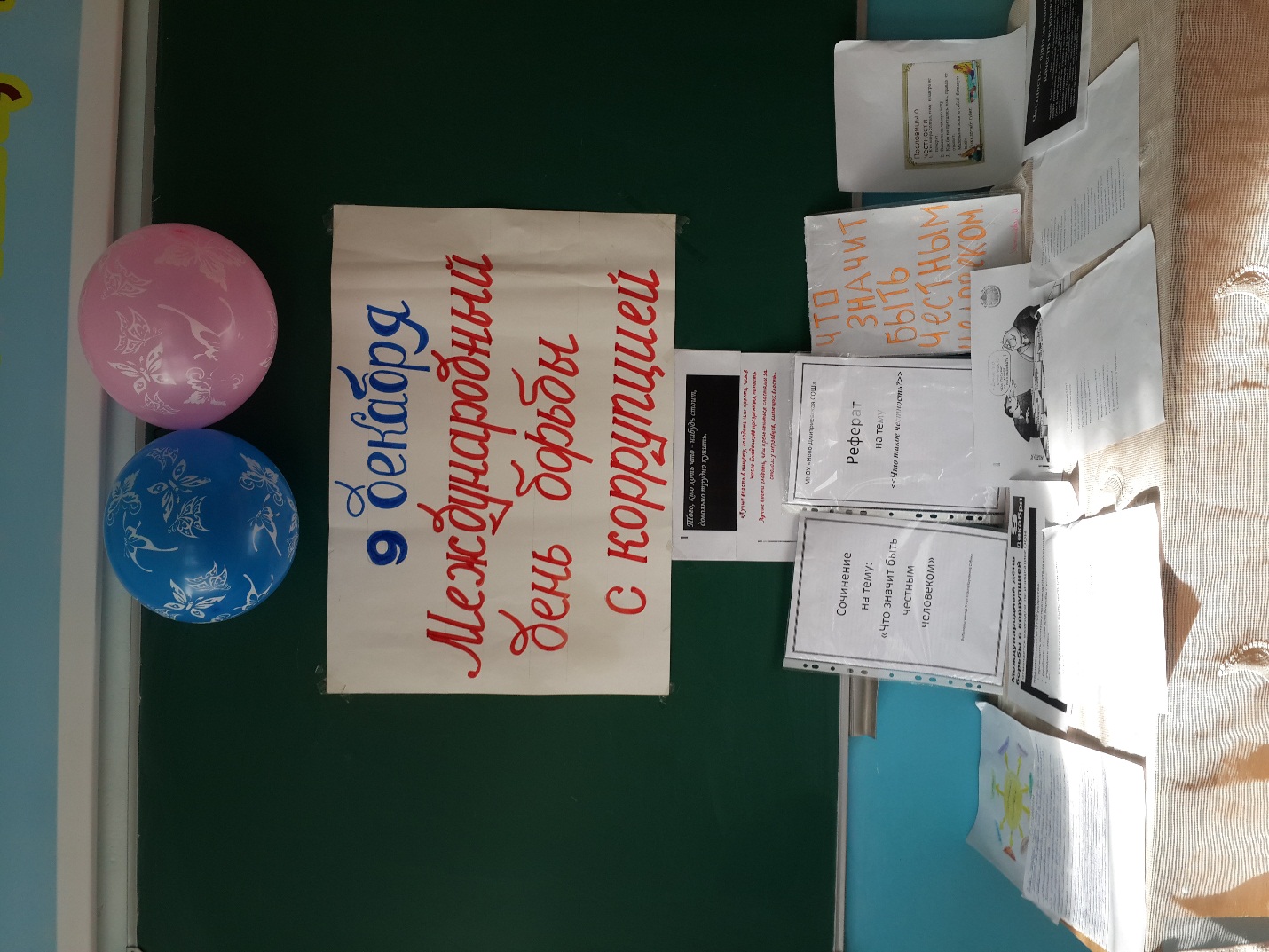 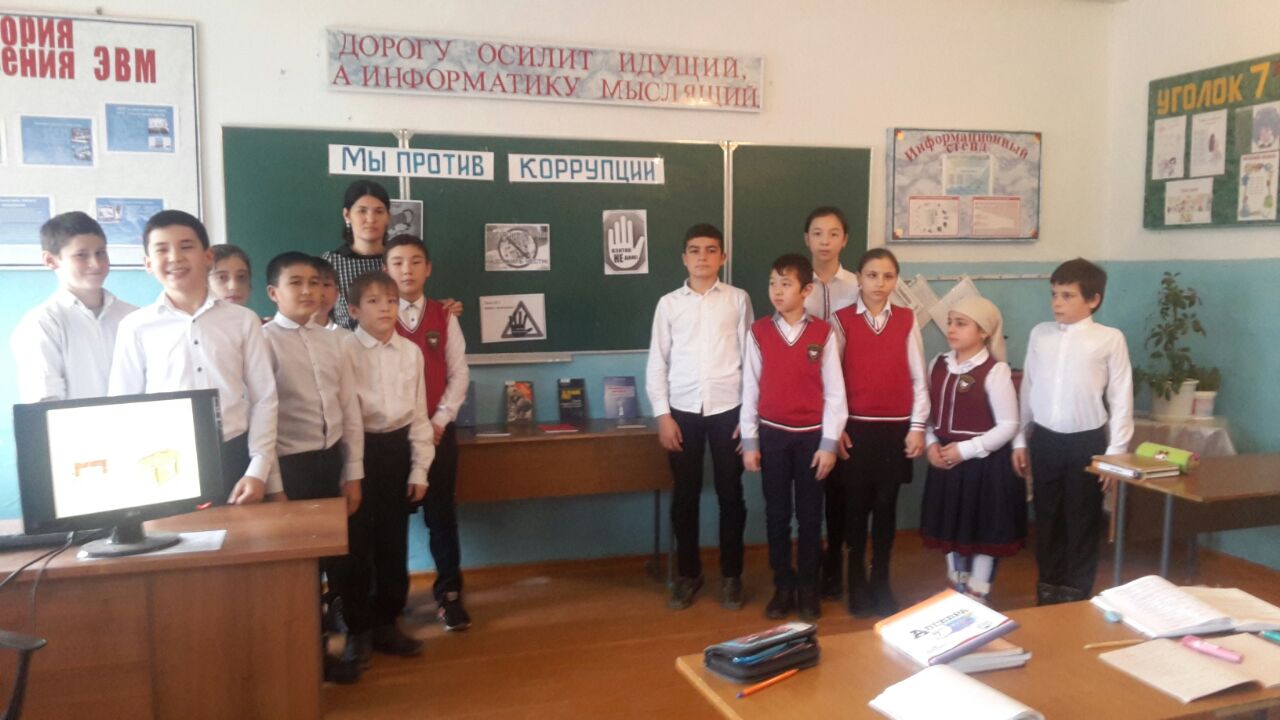 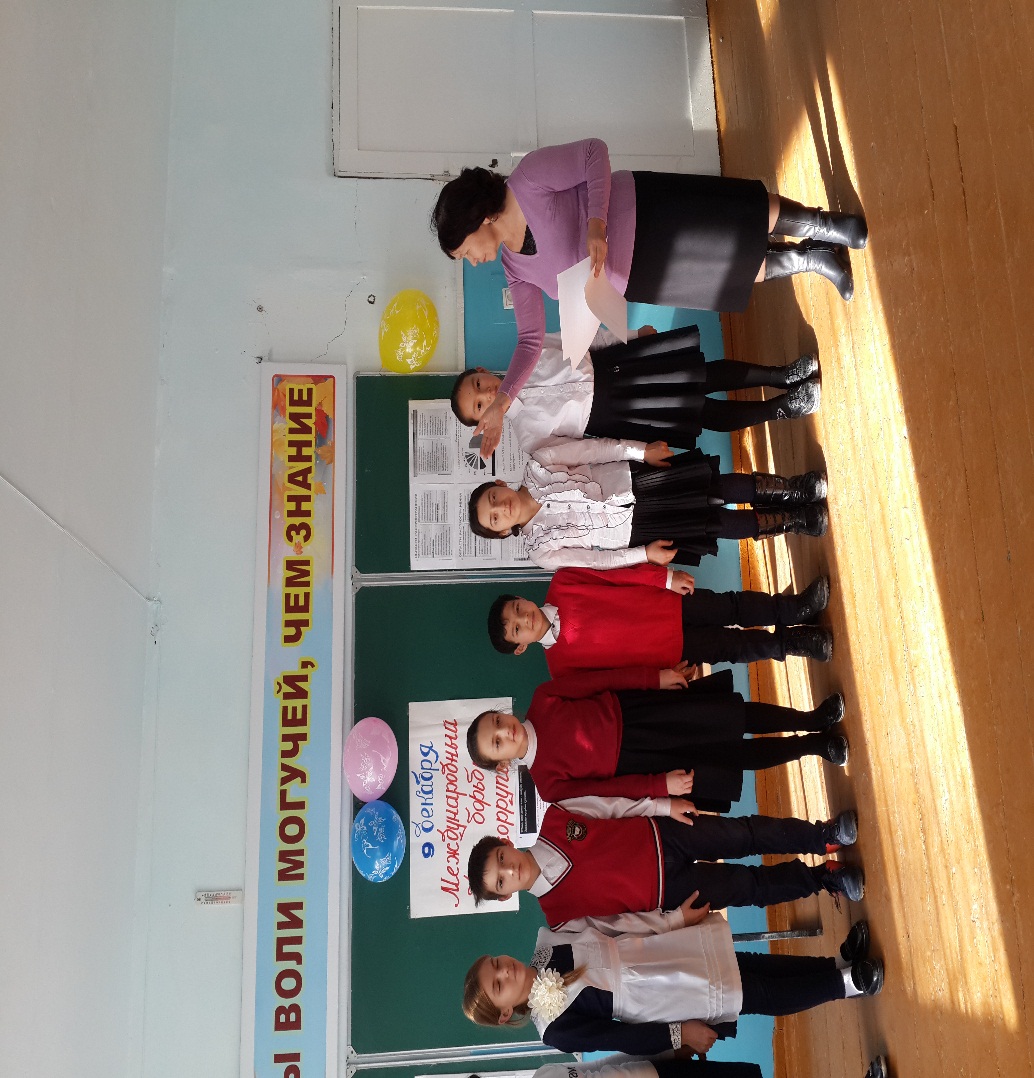 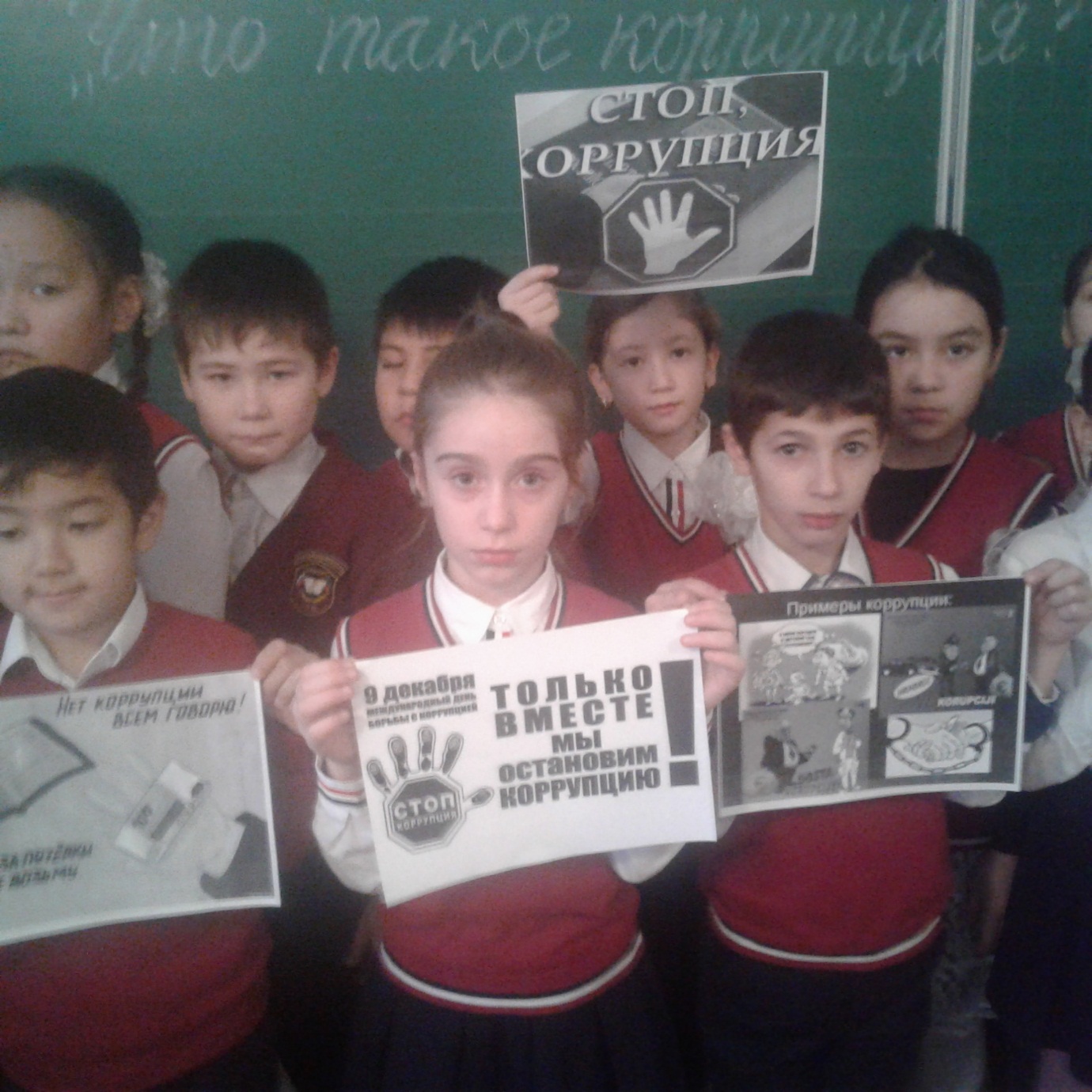 